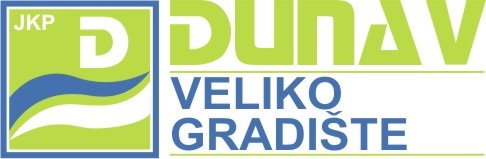 Наш број: 418/2020Датум: 28.02.2020. годинеОБАВЕШТЕЊЕ О ЗАКЉУЧЕНОМ УГОВОРУНазив наручиоца: ЈКП „Дунав Велико Градиште“Адреса наручиоца: Велико Градиште, Сремска бр. 1Интернет страница наручиоца: www.jkpdunav.comВрста наручиоца: Јавно предузећеВрста поступка јавне набавке: јавна набавка мале вредностиВрста предмета: радовиОпис предмета набавке: Поправка и одржавање водоводаОРН- 65100000  комуналне услугеПроцењена вредност јавне набавке: 1.000.000,00 динараУговорена вредност: 999.600,00 динара Критеријум  за доделу уговора: „најнижа понуђена цена“Број примљених понуда и подаци о понуђачима: 1Понуђена цена: -999.600,00 динараПонуђена цена код прихватљивих понуда:-999.600,00 динараДео или вредност уговора који ће се извршити преко подизвођача: /Датум доношења одлуке о додели уговора: 28.02.2020. годинеДатум закључења уговора: 28.02.2020. годинеОсновни подаци о добављачу: Јовица Стевкић ПР постављање водоводних и канализационих система „Бољи живот 75“ Велико Градиште  са седиштем у Великом Градишту, улица Воје Богдановића б.б., ПИБ 103434893, Матични број 56456643Период важења уговора:  од 28.02.2020. године до  28.12.2020. године или до финансијског испуњења уговораОколности које представљају основ за измену  уговора: /ЈКП „Дунав Велико Градиште“     Велико Градиште		       одговорно лице			         Љубица Митић		